ХИМИЯ. 7-8 класс 2019 год – Международный год Периодической таблицы химических элементовЗадание 1. (16 баллов).В кроссворде зашифрованы названия химических элементов1. Простое вещество элемента 1 известно человечеству с древнейших времён, являлось священным металлом, использовалось для изготовления посуды, зеркал, чеканки монет.2.  Название этого элемента происходит от греч. слова «Луна». Элемент назван так потому, что в природе он является спутником химически сходного с ним теллура, названного в честь Земли.3.  У этого элемента 19 протонов.4. Это самый распространенный в космосе химический элемент. 5. Какой химический элемент распространен на Земле больше остальных (по масс.%)? 6 и 10. Существование этих элементов и свойства образуемых ими веществ были предсказаны 
Д.И. Менделеевым при создании Периодической таблицы. Дмитрий Иванович дал им названия: «экаалюминий» (элемент 10) и «экасилиций» (элемент 6). Вскоре эти элементы были открыты, а свойства простых веществ были похожи на описанные Д.И. Менделеевым. 7. Этот элемент является основой органических веществ. 8. Простое вещество этого элемента - ядовитый газ желтовато-зелёного цвета с резким запахом, использовалось в Первую мировую войну в  качестве химического отравляющего вещества. 9. Электронная формула этого элемента заканчивается на 3s23р2.  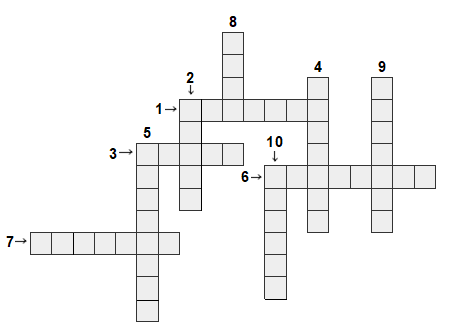  Задания:Разгадайте кроссворд. Ответы напишите на лист с решениями в формате «номер – слово».Определите число протонов, нейтронов и электронов для атома элемента, зашифрованного под номером 1.Приведите уравнения реакций между простыми веществами элементов, зашифрованных в кроссворде: 5 и 10 (уравнение 1), 3 и 8 (уравнение 2), 7 и 9 (уравнение 3), 4 и 7 (уравнение 4).Решение и система оценивания задания 1: Задание 2 (4 балла). Как разделить смесь, состоящую из серы, парафина, железных гвоздей и поваренной соли? Подробно опишите все этапы разделения.Решение задания 2:Задание 3 (10 баллов). Многим Д.И. Менделеев известен как автор периодической системы химических элементов. Однако он был поистине талантливым универсальным ученым и работал в различных областях, изобрел бездымный порох, занимался нефтехимией и минеральными удобрениями для сельского хозяйства, на основе изобретенного им клеевого состава производил качественные чемоданы. В его докторской диссертации «О соединении спирта с водой» были заложены основы его учения о растворах. Также в честь Д.И. Менделеева назван 101 элемент таблицы – Менделевий.Задание.1. Найдите элементарную формулу вещества, с которым часто работал Дмитрий Иванович, если известен его элементный состав: массовая доля углерода – 52,14 %, массовая доля кислорода – 34,73 %, массовая доля водорода – 13,13 %.2. Определите число протонов, нейтронов и электронов в атоме менделевия. К какой группе элементов относится менделевий? Свойствами металла или неметалла будет обладать простое вещество менделевия? Какие степени окисления наиболее вероятны для атомов этого элемента в соединениях? Решение и критерии оценки задания 3.Задание 4 (10 баллов). Известно, что молекула этого бесцветного газообразного простого вещества имеет массу 
5,32·10–23 г. Задания:1. Укажите название и формулу данного вещества, подтвердив вывод расчетом. 2. Рассчитайте массу и объем 5 моль этого вещества при н.у.  3. Приведите уравнения реакций этого вещества с железом и фосфором. 4. Существует и другая аллотропная его форма. Напишите ее формулу, назовите вещество и опишите его физические свойства при н.у. Решение задания 4:Задание 5 (10 баллов). Титан соединяется с кислородом в массовых отношениях 2 : 1. Задания:1. Выведите химическую формулу вещества, используя данные об относительных атомных массах этих элементов.2. Напишите название данного соединения.  3. Определите степень окисления титана в соединении. Решение задания 5:Задача 9.1  (5 баллов)Смесь оксидов азота (IV) и углерода (IV)  массой  13,4 г при нормальных условиях занимает объем 6,72 л.  Сколько молекул CО2 приходится на одну молекулу NO2?  Чему равны массовые доли оксидов в смеси? (5 баллов)Критерии оценкиЗадача 9.2 (10 баллов)Растворимость поваренной соли при 80 С равна 38 г. Из насыщенного при 80 С раствора приготовили 300 г 10 % раствора хлорида натрия. Имеющиеся во втором растворе хлорид ионы полностью осаждены  раствором нитрата серебра с массовой долей 15%  и плотностью 1,12 г/мл. Определить:Массовую доли хлорида натрия  в насыщенном при 80С раствореМассу насыщенного  раствора и массу воды, которые необходимы для приготовления 300 г раствора с массовой долей 10 %Массу и объем использованного раствора нитрата серебра(10 баллов)Критерии оценкиЗадача 9.3 (15 баллов)Осуществить превращения (15 баллов):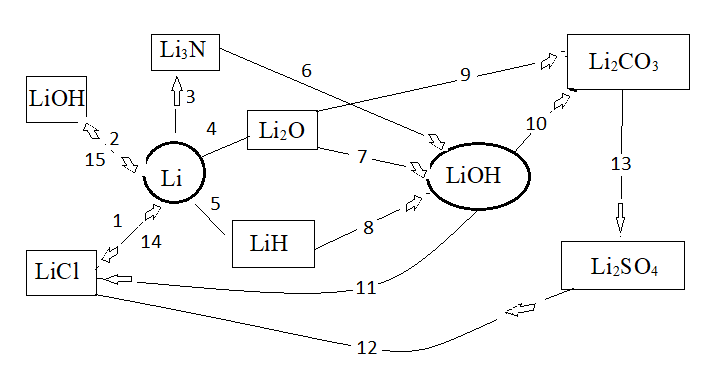 Критерии оценивания: каждое правильное уравнение – один балл 2Li  +Cl2= 2LiCl  или взаимодействие с соляной кислотой, расплавом соли2Li  +2Н2О =2 LiОН + Н26Li  +N2=2Li3N4Li+O2 = 2Li2O2Li+H2 = 2LiHLi3N +3H2O = 3LiOH +NH3Li2O +H2O = 2LiOHLiH + H2O = LiOH +H2Li2O + CO2 = Li2CO3 2LiOH + CO2 = Li2CO3 + H2O LiOH + HCl = LiCl + H2O Li2SO4 + BaCl2 = 2LiCl+ BaSO4 Li2CO3 + H2SO4 = Li2SO4 + H2O + CO2  2LiCl = 2Li + Cl2 4LiOH = 4Li + O2 +2H2OЗадача 9.4  (10 баллов)Сплав цинка и магния массой 17,8 г обработали раствором гидроксида натрия, при этом выделилось 4,48 л газа (н.у.). Оставшееся твердое вещество может прореагировать с 2,24 л (н.у.) углекислого газа. Рассчитать массовую долю металлов в сплаве и на основании термохимического уравнения 2Mg(тв) +CO2(газ) =  2MgO + C(тв) + 810 кДж  определить количество выделившегося тепла. (10 баллов)Критерии оцениванияЗадача 9.5 (10 баллов)В четырёх пробирках находятся растворы азотной кислоты, карбоната калия, нитрата серебра и хлорида кальция. Как распознать каждый из растворов, используя только их в качестве реактивов? Составьте план определения в виде таблицы и опишите как можно распознать эти вещества. Укажите цвета образующихся осадков и выделяющихся газов.Напишите молекулярные и сокращенные ионные уравнения реакций. 10 класс Задача 1 (5 баллов)Железный купорос (FeSO4 7H2O)  широко применяется садоводами  и как удобрение, и как фунгицид. С помощью  этого вещества производится также дезинфекция деревянных рам в парнике, овощехранилище или погребе. Определите массу железного купороса и объем воды, которые необходимо взять для приготовления 3 %-ного раствора сульфата железа  объемом 2 литра (плотность 1,018 г/мл).  Критерии оценки (допускаются любые другие способы решения)Задача 2 (10 баллов)Соль Х при прокаливании до 500 оС разлагается, при этом теряет 24,4% по массе; остаток после прокаливания растворим в воде, образует желтый осадок с раствором нитрата серебра и окрашивает пламя в желтый цвет. Расшифруйте соединение Х.Решение:Ответ: Х – иодат натрия NaIO3Задача 3 (10 баллов)Газообразный углеводород объемом 22,4 л последовательно ввели в реакции с 1 моль брома на свету, металлическим натрием и 1 моль хлора на свету, при этом получили только одно жидкое монохлорпроизводное. Назовите конечное монохлорпроизводное по систематической номенклатуре и определите его массу, если известно, что исходный углеводород содержит 82,76% углерода по массе. Считайте, что все реакции протекают с количественным (100%) выходом.Решение:Ответ: 1-хлор-2,2,3,3-тетраметилбутан, 74,25 гЗадача 4 (15 баллов)Предложите способ синтеза 2-бутанола, содержащего один атом дейтерия в положении 1, исходя из любых неорганических реагентов и тяжелой воды. Напишите уравнения реакций, укажите условия их протекания.Решение и ответ:Возможная схема синтеза:CaO  +  3C → CaC2  +  COCaC2  + 2H2O → Ca(OH)2 + HC≡CHHC≡CH + H2 → H2C=CH2 (катализатор – Ni, Pd или Pt) H2C=CH2 + HBr → C2H5Br  HC≡CH + NaNH2 → HC≡CNa + NH3HC≡CNa + C2H5Br →HC≡CC2H5+ NaBrHC≡CC2H5 + H2 → H2C=CH-CH2-CH3(катализатор – Ni, Pd или Pt)H2C=CH-CH2-CH3  +  DBr → DH2C-CHBr-CH2-CH3 (по правилу Марковникова)DH2C-CHBr-CH2-CH3 + NaOH → DH2C-CH(OH)-CH2-CH3 + NaBr (водный раствор NaOH)Получение DBr:      PBr5 + 4 D2O = 5 DBr + D3PO4За верную схему – 15 балловЗа верную схему получения 2-бутанола без дейтериевой метки – 10 балловЗа неуказанные условия реакций или неверно указанные условия реакций – минус 1 балл за каждую.Задача 5 (10 баллов)В лаборатории имеются неподписанные склянки с карбидами бора, кальция и алюминия. Предложите метод распознавания этих веществ, используя водный раствор перманганата калия, подкисленный серной кислотой. С помощью предложенного вами метода определите содержимое склянок с карбидом серебра (Ag2C2), карбидом бериллия (Be2C) и карбидом кремния (SiC).Решение и ответ:11 класс           Задания+решенияЗадача 11-1. (5 баллов) Оксид железа (III) растворили в избытке раствора соляной кислоты. Раствор разделили на две части. К одной части добавили  избыток железа, при этом наблюдали выделение газа и исчезновение желтого окраски раствора. Ко второй части добавили йодид калия и наблюдали усиление желтой окраски. Напишите уравнения реакций и укажите окислитель и восстановитель в окислительно-восстановительной реакции. Задача 11-2. (10 баллов)Предложите наиболее короткий способ получения дихромата аммония из нитрата хрома(III). В лаборатории имеется серная кислота, едкий натр, алюминий, баритовая вода, цинк, перекись водорода, хлорид калия, вода и другие реактивы. Нельзя использовать  реагенты, содержащие в своем составе хром или азот.Решение:  Самый короткий путь синтеза:Cr(NO3)3 + 3 KOH = 3 KNO3 + Cr(OH)33KNO3 + 8Al + 18H2O + 21KOH = 8K3[Al(OH)6] + 3NH3или 3KNO3 + 8Al + 18H2O + 5KOH = 8K[Al(OH)4] + 3NH32Cr(OH)3 + 2Ba(OH)2 + 3Н2O2 = 2BaCrO4     + 8H2O 2BaCrO4 + 2 H2SO4 = 2 BaSO4  + H2Cr2O7  2 NH3 + H2Cr2O7 = (NH4)2Cr2O7Система оценивания:За способ до 6 стадий – до 10 баллов, менее рациональные способы оценить из 8 баллов. Если какие-либо из уравнений составлены неверно, то оценку выставить пропорционально числу правильных уравнений. При неверных коэффициентах 1 балл за уравнение. Задача 11-3. (10 баллов)Известно, что многие реакции являются обратимыми и в определенный момент наступает равновесие. При нагревании СОС12 в закрытом сосуде до некоторой температуры равновесие реакции: COCl2 ⇄CO + Cl2 установилось при следующих концентрациях: [COCl2] = 3 моль/л; [CO] = 6 моль/л. Вычислить константу химического равновесия для данной реакции и исходную концентрацию СОСl2.Вычислите константу равновесия системы и исходную концентрацию СОСl2Рассчитайте давление в сосуде объемом 20 л, где содержится указанная равновесная смесь газов, при температуре 50 оС.Назовите тривиальное название вещества COCl2? Чем известно это вещество?Какими станут равновесные концентрации веществ, если увеличить объем в три разаРешение 11-3:Задача 11-4. (10 баллов) Хлор получают в лабораторных условиях взаимодействием оксида марганца (IV) с концентрированным раствором соляной кислоты. Сколько граммов оксида Mn (IV) и миллилитров 36,4 %-ного раствора соляной кислоты (пл. 1,19 г/мл) нужно взять для получения хлора в количестве, необходимом для полного сгорания 44,8 г тонкой раскаленной проволоки из неизвестного металла? Если через раствор соли двухвалентного металла, образовавшейся в результате сгорания, пропустить ток сероводорода, то выпадает 57,6 г желтого осадка. Из какого металла сделана проволока? Напишите уравнения, протекающих реакций. Решение задания 11-2:Задача 11-5. (15 баллов) Напишите уравнения реакций и укажите условия получения из пропина соединений Х1-Х10 с использованием неорганических веществ и веществ, полученных на предыдущих стадиях. Назовите вещества Х1-Х10. 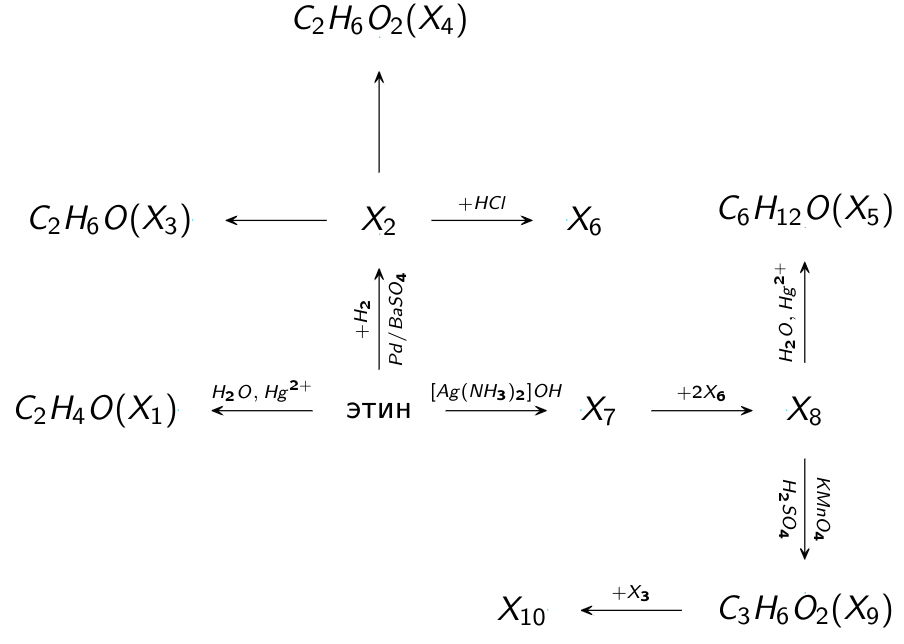 С2Н4О (Х1)НССН + Н2О  СН3С(О)H (в присутствии Hg2+, H+)Название: этаналь, уксусный альдегид или ацетальдегидХ2: С2Н4 НССН + Н2  СН2=СН2Название: этен, этилен.С2Н6О (Х3)СН2=СН2 + Н2О  СН3СН2ОННазвание: этанол, этиловый спирт.С2Н6О2 (Х4)3СН2=СН2+2KMnO4+4Н2О3СН2(OH)СН2(OH)+ 2MnO2 +2KOHНазвание: этандиол, этиленгликоль.Х6: С2Н5Cl  СН2=СН2 + HCl  СН3СН2Cl Название: хлорэтан.Х7: AgССАg НССН +2[Ag(NH3)2]OH  AgССАg + 4NH3 + 2Н2ОНазвание: ацетиленид серебраХ8: С6Н10AgССАg + 2СН3СН2Cl  СН3СН2СССН2СН3 +2AgClНазвание: гексин-3С3Н6O2 (Х9)5СН3СН2СССН2СН3 + 6KMnO4 + 9H2SO4 10СН3СН2СOOН+3K2SO4 + 6MnSO4 +4Н2ОНазвание: пропановая кислота, пропионовая кислота.С4Н8O (Х5)СН3СН2СССН2СН3 + Н2О  СН3СН2С(О)СН2СН2СН3 (в присутствии Hg2+, H+)Название: гексанон-3.Х10: СН3СН2СOOН + СН3СН2ОН  СН3СН2С(O)OС2Н5 + Н2О (в присутствии конц. H2SO4)Название: этиловый эфир пропановой кислоты, этилпропионат.РешениеКритерии оценивания 1) 1 – серебро, 2 – селен, 3 – калий, 4 – водород, 5 – кислород, 6 – германий, 7 – углерод, 8 – хлор, 9 – кремний, 10 – галлийЗа каждый верный ответ – по 1 баллу: 10 баллов2) №1 – серебро, имеет по 47 протонов и электронов и 61 нейтрон    2 балла 3) 1) 4Ga + 3О2 = 2Ga2О3;      2) 2К + Cl2 = 2КCl      3) Si + C = SiC;                   4) С+2Н2 = СН4За каждую верно написанную реакцию – по 1 баллу: 4 баллаИТОГО: 16 балловРешениеКритерии оценивания1) железные гвозди отделить магнитом1 балл2) парафин растворить в бензине или другом органическом неполярном растворителе1 балл3) поваренная соль хорошо растворяется в воде, воду потом надо выпарить1 балл4) сера останется в неизменном виде 1 балл Решение и критерии оценкиБаллы1. Расчет формулы вещества.Возьмем 100 г вещества. Тогда в нем 52,14 г С, 34,73 г О, 13,13 г Н.Найдем соотношение: С:О:Н = 52,14/12,01 : 34,73/15,99 : 13,13 = 4,34:2,17:13,13 илиС:О:Н = 2:1:6, т.е. С2ОН6.42. Число протонов, нейтронов и электронов: 101 р+(0,5 балла), 101 е– (0,5 балла), 157 nо (1 балла).2Менделевий относится к актиноидам или к f-металлам. 1Md относится к металлам1Степени окисления Md: +2 и +32Итого: 10РешениеКритерии оценивания1) Молярная масса этого простого вещества М = m·NA = 5,32 ·10–23 ·6,02·1023 = 32  (г/моль). Это – кислород (О2). 2 балла - за расчет и название, 1 балл – за формулу 3 балла 2) Масса m(О2) = М·n = 32·5 = 160 г.      Объем V(О2) = Vm ·n = 22,4·5 = 112 л2 балла3) 3Fe + 2О2 = Fe3O4 или 2Fe + 3О2 = 2Fe2O3 или 2Fe + О2 = 2FeO,     2Р + + 5О2 = 2Р2O5  или  2Р + + 3О2 = 2Р2O32 балла4) Озон (+1 балл), формула O3 (+1 балл), при н.у. газ голубого цвета со специфическим запахом (+1 балл).3 баллаИТОГО: 10 балловРешениеКритерии оценивания1)  Массовая доля элемента в соединении рассчитывается по формуле = Запишем формулу оксида титана в виде TixOy.По условию отношение масс титана и кислорода составляет 2 : 1. Получаем уравнение: 2/3=48·x/(48·x+16·y), откуда 3·x = 2·y3 балла2) Предположим, что х=1, тогда у=1,5.Этого не может быть, т.к. х и у должны быть целыми числами.2 балл3) Если х=2, то получим у=3.х и у должны быть целыми числами, то есть подходит последний вариант – тогда исходный оксид - Ti2O3. Выведена формула - Ti2O3.3 баллаДано название: оксид титана (III)1 баллУказана степень окисления титана: +31 баллИТОГО: 10 балловОпределение общего количества смеси оксидовn=6,72 л/ 22,4 г/моль= 0,3 моль 1 баллОпределение количества каждого газа:x- количество CO2; ( 0,3-x) – количество NO2 (или наоборот)M(CO2)=44 г/моль,  М(NO2) =46 г/моль44х +46(0,3-х)=13,4Х=0,2 моль;количество NO2:  0,3-0,2 = 0,1моль2 баллаn(CO2)/n(NO2) =N(CO2)/N((NO2)=0,2/0,1=21 баллОпределение массовых долей:m(CO2)=0,2моль  44 г/моль =8,8 гm(NO2)=13,4- 8,8= 4,6 г(CO2) = 8,8/13,4= 0,6567 или 65,7%( NO2)= 1-0,657= 0,343 или 34,3 %1 баллВсего5 балловОпределение массовой доли соли в первом растворе1(NaCl)= 38/(38+100) 100%= 27,5 %2 баллаОпределение массы хлорида натрия во втором раствореm(NaCl)=2 mp-p,2/100% =10 300/100= 30г1 баллОпределение массы первого раствора м массы водыmp-p,1=m(NaCl)/ 1=30/0,275 =109 гm(H2O)=1000-109= 891 г2 баллаУравнение реакции: AgNO3 + NaCl= AgCl +NaNO31 баллОпределение количества хлорида натрия и нитрата серебра n(NaCl)=n(AgNO3)=30/58,5=0,5 моль1 баллОпределение массы нитрата серебра m(AgNO3)=0,5моль  170г/моль= 87г1 баллОпределение массы и объема раствора нитрата серебра mp-p(AgNO3)=87/0,15= 581 гV=m/ = 581г/1,12 г/мл =519  мл2 баллаВсего10 балловНаписано уравнение реакцииZn+2NaOH +2H2O = Na2[Zn(OH)4] + H2Mg + NaOH  - не идет2 баллОпределены количество  и масса вступившего в реакцию Zn: n(H2)= 4,48/22,4 = 0,2 моль;  n(Zn)=0,2 моль m(Al)=0,2 65=13 г2 баллаОпределена масса и количество магния:m(Mg)= 17,8 - 13 =4,8 г; n(Mg)=4,8/24=0,2 моль2 баллаОпределено количество реагирующего с магнием углекислого газа и указано, что реакция протекает количественно:m(СО2)=2,24/22,4 =0,1 моль , по уравнению реакции2Mg(тв) +CO2(газ) =  2MgO + C(тв) + 810 кДж   видно, что реакция протекает количественно, т.к. n(Mg)/n(CO2)=2/1=0,2/0,11 баллОпределена массовая доля металлов в сплаве:(Zn)= 13/17,8 100%=73 %(Mg)= 100- 73=27  %2 баллаПо термохимическому уравнению рассчитано количество тепла: Q=0,2 810/2= 81кДж2 баллаВсего 10 балловРешениеБаллыУравнения протекающих реакций: K2CO3 + 2HNO3 2KNO3+ H2O + CO2  CO32- + 2H+  H2O + CO2  1K2CO3 + 2AgNO3  2KNO3  + Ag2CO32Ag + + CO32-  Ag2CO31K2CO3 + CaCl2 CaCO3 + 2KClCa2 + + CO32-   CaCO31Нитрат серебра и хлорид кальция  дают по два осадка, которые можно отличить.  Карбонат калия дает два осадка и газ. Азотная  кислота дает газ. Их можно распознать.1 При добавлении раствора карбоната калия к кислоте газ выделяется сразу,  а при обратном порядке сливания  - только после приливания достаточно большого количества кислоты, так как сначала образуется гидрокарбонат, а только затем он реагирует с кислотой с выделением углекислого газа.23CO2 -бесцветный газ, AgCl  - белый творожистый осадок, СаСО3  - белый осадок и Ag2CO3  – светло-желтый осадок. 1Итого10 балловОпределение массы конечного раствора mр-ра= 1,018 2000=2036 г1Определение массы соли в раствореmc=0,03 2036= 61,08 г1 Определение массы кристаллогидратаМ((FeSO4 7H2O)=278 г/мольВ 278 г кристаллогидрата  содержится 152 г безводной соли, а вХ г      кристаллогидрата   -    61,08 г солиХ= 278 61,08/ 152= 111,7 г2 Масса воды m(H2O)= 2036 -111,7=1924,3 г  или 1,924 л1Реакция с нитратом серебра и окраска пламени указывают на иодид натрия. Следовательно, Х – натриевая соль кислородсодержащей кислоты иода.1 балл1 баллNaIOn → NaI  +  n/2 O2Пусть масса образца 1 г. Составляем пропорцию и решаемn=3Х – иодат натрия NaIO31 балл5 баллов2 NaIO3 → 2 NaI  +  3 O2NaI  +  AgNO3 → AgI + NaNO31 балл1 баллОпределяем молекулярную формулу углеводорода82,76/12  :  17,24/12 : 5   С2Н5 – простейшая формула1 баллМолекулярная формула С4Н102 изомера – бутан и изобутан1 баллРеакция радикального хлорирования протекает менее селективно, чем реакция бромирования, поэтому поскольку получили только одно монохлорпроизводное, то продукт реакции Вюрца – симметричный, а исходное соединение - изобутан2 балла(1 балл при отсутствии аргументов)1 балл1 балл1 баллn (изобутана) = 1 мольn (1-хлор-2,2,3,3-тетраметилбутана) = 0,5 моль1 баллМасса (1-хлор-2,2,3,3-тетраметилбутана) = 0,5 . 148,5 = 74,25 г1 баллЗа название 1-хлор-2,2,3,3-тетраметилбутан1 баллAl4C3  + 6  H2SO4  →  3 CH4  +  2 Al2(SO4)3  - выделяется газ, не обесцвечивающий раствор перманганата калия1 баллСаС2  +  Н2SO4  → НССН  +  СaSO4- выделяется газ, обесцвечивающий раствор перманганата калия1 баллНССН  + 2KMnO4 +3H2SO4 =2CO2 + 2MnSO4 + 4H2O + K2SO42 баллаКарбид бора В4C не реагирует с водой или раствором перманганата калия.1 баллКарбид кремния SiC аналогично B4C является ковалентным карбидом и не вступает в реакции с водой или раствором перманганата калия.1 баллВ карбиде бериллия Ве2C С.О. углерода равна -4, следовательно, это метанидВе2C + 2 Н2SO4  → CH4  +  2 ВеSO4 - выделяется газ, не обесцвечивающий раствор перманганата калия2 баллаВ карбиде серебра Ag2C2 С.О. углерода равна -1, следовательно, это ацетиленидAg2C2  +  2 Н2SO4  → НССН  +  2 Ag2SO4 - выделяется газ, обесцвечивающий раствор перманганата калия2 балла1Fe2O3 + 6 HCl  2 FeCl3 + 3 H2O                            1 балл2Fe + 2HCl FeCl2 + H2                                                               1 балл22 FeCl3 + Fe3 FeCl2       1 балл32FeCl3 + 2KI  2FeCl2 + I2 + 2KCl1 баллFe(+3) – окислитель,Fe (и I-) - восстановитель1 баллИтогоПри неверных коэффициентах по 0,5 балла за уравнение5 баллов1[Cl2]= [CO] = 6 моль/л.111Исходная концентрации: C(COCl2)=3+6=9 моль/л12сумма моль газов в равновесной системе:n(CO, Cl2, COCl2) = 6+6+3=15 моль12По уравнению Менделеева-Клапейрона PV=nRT рассчитываем давление:P=nRT:V=15.8,314.(273+50):20=2014 кПа или в давление атмосферах равно 2014:101,3=19,88 атм.где R = 8,314 Дж/K·мол,Т-температура в кельвинах (273+50), V-литры,Р- давление в кПА.23тривиальное название вещества COCl2 – фосген,отравляющее вещество14При увеличении объема в три раза концентрации уменьшаются в три раза, что влияет на равновесие.[CO] = 2+х моль/л; [Cl2] = 2+х моль/л; [COCl2] = 1-х моль/л.Решая уравнение, получаем:х=0,485 Следовательно,  [CO] = 2+0,485=2,485 моль/л; [Cl2] = 2+0,485=2,485 моль/л; [COCl2] = 1-0,485=0,515 моль/л.4Итого10 баллов1на основании информации, что образуется соль двухвалентного металла составим уравнения реакцийMe       +       Cl2     =      MeCl2     MeCl2    +    H2S    =    MeS    +   2 HClMnO2     +     4 HCl    =    MnCl2    +     Cl2   +   H2O32из уравнений реакций следует что n(Me)=n(MeCl2)=n(MeS),обозначим х-молярная масса металла44,8:х=57,6:(х+32)х=112, металл КАДМИЙ23n(Cl2)= n(Cd)=44,8:112=0,4 мольn(MnO2)=n(Cl2)=0,4 мольm(MnO2)=0,4.87= 34,8 г24n(HCl)=4.0,4=1,6 мольm(HCl)=1,6.36,5=58,4 гm(раствораHCl)=58,4:0,364=160,4 гV(раствораHCl)= 160,4:1,19=135 мл.3Итого10 балловСистема оценивания:Считать правильными и другие химически верные способыУравнения синтеза указанных веществ по 1 баллу Уравнения синтеза указанных веществ по 1 баллу 10 балловПри неправильных коэффициентах по 0,5 балловПри неправильных коэффициентах по 0,5 балловНазвания 10 веществ по 0,5 баллаНазвания 10 веществ по 0,5 балла5 балловИтогоИтого15 баллов